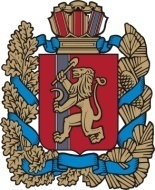 24.12.2021г.                                         с. Ивановка                                     № 30-пгОб утверждении Положения о порядке проведения квалификационного экзамена муниципальных служащих администрации Ивановского сельсовета Ирбейского района Красноярского края и оценки их знаний, навыков и умений (профессионального уровня)В соответствии с Федеральным законом от 02.03.2007г. № 25-ФЗ «О муниципальной службе в Российской Федерации», Законом Красноярского края от 24.04.2008г. № 5-1565 «Об особенностях правового регулирования муниципальной службы в Красноярском крае», Уставом Ивановского сельсовета Ирбейского района Красноярского края, ПОСТАНОВЛЯЮ:1. Утвердить Положение о порядке проведения квалификационного экзамена муниципальных служащих администрации Ивановского сельсовета Ирбейского района Красноярского края и оценки их знаний, навыков и умений (профессионального уровня) согласно приложению.2. Постановление № 17-пг от 01.03.2016 «Об утверждении Положения о порядке проведения квалификационного экзамена муниципальных служащих администрации Ивановского сельсовета Ирбейского района» признать утратившим силу.3. Контроль за исполнением настоящего постановления оставляю за собой.4. Постановление вступает в силу со дня его подписания.Глава Ивановского сельсовета                                                       Е.А. КриницинПриложениек постановлению администрацииИвановского сельсовета№ 30-пг от 24.12.2021г.ПОЛОЖЕНИЕ о порядке проведения квалификационного экзамена муниципальных служащих администрации Ивановского сельсовета Ирбейского района Красноярского края и оценки их знаний, навыков и умений (профессионального уровня)1. Настоящим Положением в соответствии с Федеральным законом от 02.03.2007г. № 25-ФЗ «О муниципальной службе в Российской Федерации» определяется порядок сдачи квалификационного экзамена муниципальными служащими администрации Ивановского сельсовета, замещающими должности муниципальной службы администрации Ивановского сельсовета, а также порядок оценки знаний, навыков и умений (профессионального уровня) муниципальных служащих.2. Квалификационный экзамен сдают муниципальные служащие, замещающие должности муниципальной службы на определенный срок, за исключением муниципальных служащих, замещающих должности муниципальной службы, относящиеся к высшей группе должностей муниципальной службы.3. Квалификационный экзамен проводится:а) при решении вопроса о присвоении муниципальному служащему, не имеющему классного чина муниципальной службы (далее - классный чин), первого классного чина по замещаемой должности муниципальной службы;б) при решении вопроса о присвоении муниципальному служащему очередного классного чина по замещаемой должности муниципальной службы, который присваивается муниципальному служащему по истечении срока, установленного для прохождения муниципальной службы в предыдущем классном чине, и при условии, что он замещает должность гражданской службы, для которой предусмотрен классный чин, равный или более высокий, чем классный чин, присваиваемый гражданскому служащему;в) при решении вопроса о присвоении муниципальному служащему классного чина после назначения его на более высокую должность муниципальной службы, если для этой должности предусмотрен более высокий классный чин, чем тот, который имеет муниципальный служащий.4. В случаях, предусмотренных подпунктами "а" и "в" пункта 3 настоящего Положения, квалификационный экзамен проводится после успешного завершения испытания, а если испытание муниципальному служащему не устанавливалось, то не ранее чем через три месяца после назначения муниципального служащего на должность муниципальной службы.5. Квалификационный экзамен проводится по инициативе муниципального служащего при решении вопроса о присвоении классного чина не позднее чем через три месяца после дня подачи муниципальным служащим письменного заявления о присвоении классного чина.6. Квалификационный экзамен проводится аттестационной комиссией в порядке, установленном для проведения заседаний аттестационной комиссии (далее - комиссия).7. В решении представителя нанимателя о проведении квалификационного экзамена указываются:а) дата и время проведения квалификационного экзамена;б) список муниципальных служащих, которые должны сдавать квалификационный экзамен;в) перечень документов, необходимых для проведения квалификационного экзамена.8. Решение о предстоящей сдаче квалификационного экзамена доводится до сведения муниципального служащего не позднее чем за месяц до его проведения.9. Не позднее чем за месяц до проведения квалификационного экзамена непосредственный руководитель муниципального служащего направляет в комиссию отзыв об уровне знаний, навыков и умений (профессиональном уровне) муниципального служащего и о возможности присвоения ему классного чина согласно форме приложения № 1 к настоящему Положению.10. Муниципальный служащий должен быть ознакомлен с отзывом, указанным в пункте 9 настоящего Положения, не менее чем за две недели до проведения квалификационного экзамена.Муниципальный служащий вправе представить в комиссию заявление о своем несогласии с указанным отзывом.11. При проведении квалификационного экзамена комиссия оценивает знания, навыки и умения (профессиональный уровень) муниципальных служащих в соответствии с требованиями должностных регламентов муниципальных служащих, сложностью и ответственностью работы, выполняемой муниципальными служащими, на основе экзаменационных процедур с использованием не противоречащих федеральным законам и другим нормативным правовым актам Российской Федерации методов оценки профессиональных качеств муниципальных служащих, включая индивидуальное собеседование и тестирование по вопросам, связанным с выполнением должностных обязанностей по замещаемой должности муниципальной службы.12. Решение о результате квалификационного экзамена выносится комиссией в отсутствие муниципального служащего и его непосредственного руководителя открытым голосованием простым большинством голосов присутствующих на заседании членов комиссии. При равенстве голосов муниципальный служащий признается сдавшим квалификационный экзамен.13. По результатам квалификационного экзамена в отношении муниципального служащего комиссией выносится одно из следующих решений:а) признать, что муниципальный служащий сдал квалификационный экзамен, и рекомендовать его для присвоения классного чина;б) признать, что гражданский служащий не сдал квалификационный экзамен.14. Результат квалификационного экзамена заносится в экзаменационный лист муниципального служащего, составленный по форме согласно приложению 2. Экзаменационный лист подписывается председателем, заместителем председателя, секретарем и членами комиссии, присутствовавшими на заседании. Муниципальный служащий знакомится с экзаменационным листом под расписку.Экзаменационный лист муниципального служащего и отзыв об уровне его знаний, навыков и умений (профессиональном уровне) и о возможности присвоения ему классного чина хранятся в личном деле муниципального служащего.15. Результаты квалификационного экзамена направляются представителю нанимателя не позднее чем через семь дней после его проведения.16. На основании результатов квалификационного экзамена представитель нанимателя принимает решение о присвоении в установленном порядке классного чина муниципальному служащему, сдавшему квалификационный экзамен.17. Муниципальный служащий, не сдавший квалификационный экзамен, может выступить с инициативой о проведении повторного квалификационного экзамена не ранее чем через шесть месяцев после проведения данного экзамена.18. Муниципальный служащий вправе обжаловать результаты квалификационного экзамена в соответствии с законодательством Российской Федерации.Приложение 1к Положению о порядке проведенияквалификационного экзаменамуниципальных служащихадминистрации Ивановского сельсоветаИрбейского района Красноярского краяи оценки их знаний, навыков и умений(профессионального уровня)ОТЗЫВоб уровне знаний, навыков и умений (профессиональном уровне)муниципального служащего, представляемого к сдаче квалификационногоэкзамена, и о возможности присвоения ему классного чина1.Фамилия, имя, отчество_______________________________________________________2.Год, число и месяц рождения __________________________________________________3.Сведения о профессиональном образовании, наличии ученой степени, ученого звания_____________________________________________________________________________________________________________________________________________________(когда и какое учебное заведение окончил, специальность и квалификация по образованию, ученая степень, ученое звание)4.Сведения о профессиональной переподготовке, повышении квалификации или стажировке ___________________________________________________________________(документы о профессиональной переподготовке, повышении квалификации или стажировке)__________________________________________________________________________________________________________________________________________________________5.Замещаемая муниципальная должность муниципальной службы на момент представления к сдаче квалификационного экзамена и дата назначения на эту должность____________________________________________________________________6. Стаж муниципальной службы_________________________________________________7. Общий трудовой стаж________________________________________________________8.Классный чин муниципальной службы__________________________________________9. Решается вопрос о возможности присвоения классного чина ______________________10.Перечень основных вопросов (документов), в решении (разработке) которых муниципальный служащий принимал участие_______________________________________________________________________11.Мотивированная оценка профессиональных, личностных качеств и результатов профессиональной служебной деятельности муниципального служащего и возможности присвоения ему классного чина_______________________________________________________________________________________________________________________________Наименование должности непосредственногоруководителя муниципального служащего ____________________ ____________________                                                                                              (подпись)                              Ф.И.О.)«____» ________________ 20___ г.С отзывом ознакомлен (а) ______________________ ____________________                                                                         (подпись)                                       (Ф.И.О.)«____» ____________________ 20 ___г.Приложение 2к Положению о порядке проведенияквалификационного экзаменамуниципальных служащихадминистрации Ивановского сельсоветаИрбейского района Красноярского краяи оценки их знаний, навыков и умений(профессионального уровня)Экзаменационный лист муниципального служащего 1. Фамилия, имя, отчество ______________________________________________________2. Год, число и месяц рождения __________________________________________________3. Сведения о профессиональном образовании, наличии ученой степени, ученого звания _____________________________________________________________________________(когда и какую образовательную организацию окончил, квалификация по специальности или направлению подготовки, ученая степень, ученое звание)4. Сведения о дополнительном профессиональном образовании_________________________________________________________________________________(документы о квалификации, подтверждающие повышение или присвоение квалификации по результатам дополнительного профессионального образования)(удостоверение о повышении квалификации, диплом о профессиональной переподготовке)5. Замещаемая должность муниципальной службы на день проведения квалификационного экзамена и дата назначения на эту должность_______________________________________________________________________________________________________6. Стаж муниципальной службы _________________________________________________7. Общий трудовой стаж ________________________________________________________8. Классный чин муниципальной службы ___________________________________________                                                                             (наименование классного чина и дата его присвоения)9. Вопросы к муниципальному служащему и краткие ответы на них ____________________________________________________________________________________________________________________________________________________________________________________________________________________________________________________________________________________________________________________10. Замечания и предложения, высказанные аттестационной комиссией __________________________________________________________________________________________________________________________________________________________11. Предложения, высказанные муниципальным служащим __________________________________________________________________________________________________________________________________________________________12. Оценка знаний, навыков и умений (профессионального уровня)муниципального служащего по результатам квалификационного экзамена __________________________________________________________________________________________________________________________________________________________________(признать, что муниципальный служащий сдал квалификационный экзамен и рекомендовать его для присвоений классного чина гражданской службы; признать, что муниципальный служащий не сдал квалификационный экзамен)13. Количественный состав аттестационной комиссии __________На заседании присутствовало ___ членов аттестационной комиссииКоличество голосов за ____, против_______14. Примечания _____________________________________________________________________________Председательаттестационной  комиссии                                    _________  ___________________________Заместитель председателяаттестационной  комиссии                                    _________  ___________________________Секретарь аттестационнойкомиссии                                                                 _________  ___________________________Члены аттестационнойкомиссии                                                                 _________  ___________________________Дата проведения квалификационного экзамена__________________________________________С экзаменационным листом ознакомился ____________________________________                                                                           (подпись муниципального служащего, дата)МПАдминистрация Ивановского сельсовета Ирбейского района Красноярского краяПОСТАНОВЛЕНИЕ